Western Australia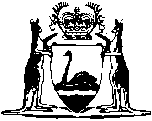 Offenders Community Corrections Act 1963		This Act was repealed by the Sentencing (Consequential Provisions) Act 1995 Pt. 56 (No. 78 of 1995) as at 4 Nov 1996 (see s. 2 and Gazette 25 Oct 1996 p. 5632).		There are no Word versions of this Act, only PDFs in the Reprinted Acts database are available.